Нестандартний урок математики в 1 класі.Тема: Вправи й задачі на засвоєння таблиць додавання і віднімання числа 2.          Порівняння виразу і числа.Мета: формувати вміння учнів розв’язувати вирази і задачі на додавання і              віднімання числа 2; закріплювати навички порівняння виразу і числа;            розвивати навички усних обчислень; наполегливість, кмітливість,            логічне мислення, пам'ять .Виховувати любов до казки.Обладнання: каса цифр, лічильний матеріал, таблиця до теми, ілюстрації              до ігор,ілюстрації персонажів.                                                      Хід уроку:І. Організаційний момент   Клас готовий працювати? ( так)Додавати й віднімати? ( так)Вчасно руку піднімати? ( так)Вміло в групах працювати? ( так)Сьогодні у нас трішки незвичайний урок. Ми завітаємо у гості до ваших друзів – теж першокласників. Але вони трішки незвичайні – це звірята Лісової школи. Прилетіла від них сорока. І на своєму хвостику вона принесла новину: звірята посварились. Потрібно їх помирити. Давайте ми це зробимо. Отже ми відправляємось в ліс.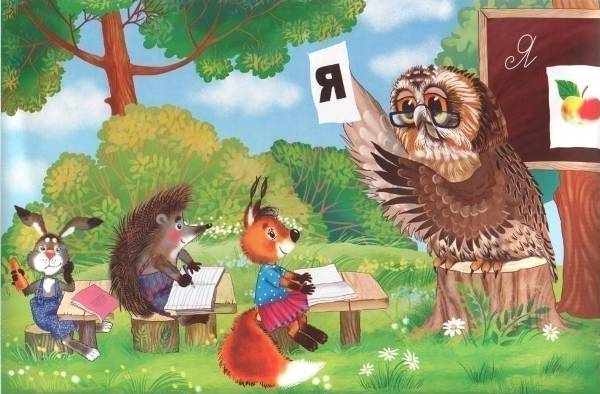 Звірята нас вже чекають. ІІ. Актуалізація опорних знань учнів. Іжачок , Білочка і Зайчик – вухастик сперечаються над завданням, яке їм дала вчителька – Мудра Сова. Давайте допоможемо звірятам. На яку квіточку упадуть краплинки?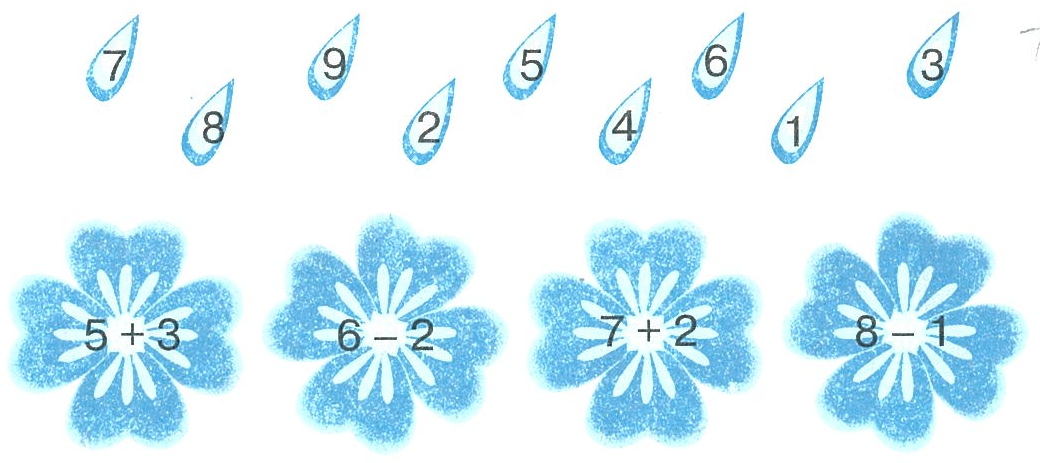 Звірята радіють вашим знанням. Молодці!Допоможемо їм пригадати таблиці додавання і віднімання числа 2.Розв’язування віршованих задач: На траві навколо хати, Метушились каченята.П’ять білесеньких , як сніг, Двоє чорних . Скільки всіх?Ось до класу на урокЗалетіло шість сорок.Дві пізніше прибуло.Скільки птахів всіх було?Сім птиць зліпив Семенко,І одну – мала Оленка.Друзі, ви б не полічили, Скільки діти птиць зробили?Каліграфічна хвилинка.        А зараз проведемо конкурс « Красуня – двійка». Каліграфічно пропишіть цифру 2 – цілий рядок.ІІІ.   Вивчення нового матеріалу.Оголошення теми і мети уроку , мотивація навчальної діяльності. Сьогодні ми допоможемо помирити звірят, які ще не навчилися додавати і віднімати число 2. Ми переконаємо їх, що правильно можна розв’язувати приклади і задачі, якщо гарно засвоять ці завдання.Сприймання нового матеріалу.         Давайте допоможемо звірятам Лісової школи виконати завдання: порівняти вираз і число. Спочатку ми пригадаємо , як порівняти числа.4  3 ; 5  7;  8  9 . ( учні пояснюють )  — 4 + 1; 7 – 1; 10 – 3 – 1; 8 + 1 – 1 —  це вирази.—  Порівняємо вираз і число.Учитель записує на дошці: 5 + 2  8.— Скільки буде  5 + 2 ( 7)— Запишемо це число під виразом. Тепер ми бачимо, що необхідно порівняти числа 7  і 8.— Який знак поставимо? (Менше)— Чому? (Тому що 7 менше 8.)— Отже, і вираз  5 + 2 < 8а)  Первинне закріплення  завдання 2 : порівняти вираз і число за зразком ( допомагаємо їжачкові, тому що інші звірятка вже зрозуміли.     3 + 2    6        4- 2   1        6 + 2   7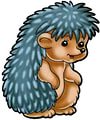 Фізкультхвилинка.Я малюю зайчика для вас – це раз.Це у нього голова – два.Це у нього вушка догори – три.Це стирчить у нього хвостик сірий – чотири.Це очиці весело горять – п’ять.Ротик, зубки, хай морквинку їсть – шість.Шубка тепла хутряна на нім – сім.Ножки довгі, щоб гасав він лісом – вісім.ІV. Закріплення й поглиблення вивченого матеріалу. Допоможемо Білочці розв’язати задачу.Читаємо задачу із підручника.Білочка насушила 5 грибів лисичок і 2 опеньки . Скільки всього грибів насушила білочка? 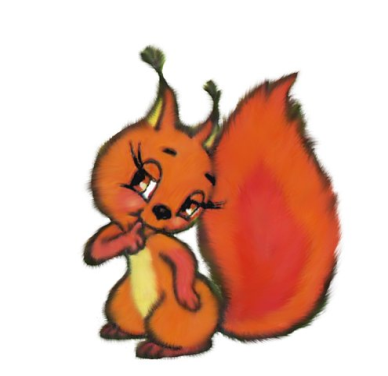 Щоб розв’язати задачу, проведемо « Мозковий штурм»Що таке задача? ( математична вправа)З яких частин складається задача? ( Умова, запитання, розв’язування , відповідь)Аналіз задачі:Про що йде мова в задачі? Що означає число5?Що означає число 2?Що запитується в задачі? Якою дією будемо розв’язувати задачу? Чому?Запишемо розв’язання. Яка відповідь задачі?V. Закріплення вивченого матеріалу. 1. Самостійна робота( поділити на команди) І команда – ( кружечки)ІІ команда – ( трикутнички)ІІІ команда – ( ромбики)  І рівень                      ІІ рівень                             ІІІ рівень5+    = 7                         8 – 2 + 1                                    6 + 28 -    = 6                          4 + 2 – 1                                     10 – 2Цікава геометрія.Дорогі дітки, давайте допоможемо Зайчикові – вуха стикові впізнати геометричну фігуру.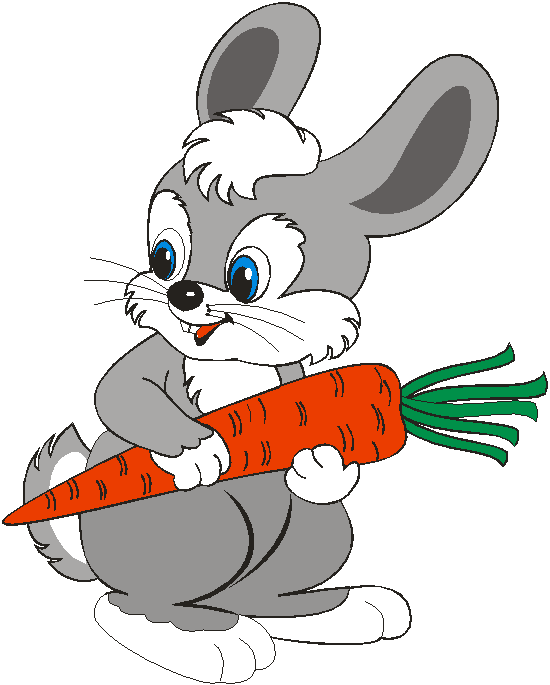 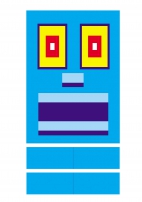 Учні пояснюють , як називається ця геометрична фігура.VІ. Підсумок уроку.Прийом « Перевтілення»  Уявіть себе цими звірятками і скажіть, про що б ви попросили людей.Гра « Мікрофон» Що вам сподобалося на уроці?Коли вам було весело?